1º FASE: ÀREA VIVENCIAL, OCUPACIONAL I D'ACOLLIDAObjectius generals i específicsMillorar la qualitat de vida de les persones que per pèrdua d’hàbits, xarxa social, salut, etc.. viuen situacions molt complexes derivades del consum de drogues i que contemplen un deteriorament psíquic, físic i social important.Ocupar el temps de lleure amb activitats que potenciïn una vida saludable i augmentin la xarxa de relacions socials per integrar-se a la comunitat.Oferir formació en habilitats socials, resolució de conflictes, comunicació assertiva i cohesió de grup, a través d’un grup de treball.Desintoxicar el cos mitjançant hàbits alimentaris saludables.Evitar processos més complexos de marginacióIncidir en l’adherència positiva al circuit d’ intervenció-suport.Oferir un espai d’ acompanyament personalitzat en referència a l’itinerari de cada usuari/a.Iniciar i prendre contacte amb les noves tecnologies per afavorir la inserció social.Oferir assessorament jurídic a aquelles persones que no tenen capacitat de poder accedir a la xarxa pública normalitzada.Sensibilitzar la comunitat vers la realitat de les persones amb problemes de consum de drogues en relació a les seves necessitats i dificultats.Participar de les diferents activitats de l’àmbit comunitari, fomentant el treball en xarxa amb altres col·lectius i/o entitats.Participar en diferents jornades, plataformes i  federacions per fer ressò social.Objectius específics, actuacions i avaluacióOE 1.1Ocupar el temps de lleure amb activitats que potenciïn una vida saludable i augmentin la xarxa de relacions socials per integrar-se a la comunitat.OE 1.2Oferir formació en habilitats socials, resolució de conflictes, comunicació assertiva i cohesió de grup, a través d’un grup de treball.O.E.2.1Incidir en l’adherència positiva al circuit d’ intervenció-suport.Actuació 1Espai Ocupacional.Es tracta d’una activitat oberta i de baixa exigència per al col·lectiu, que pretén ocupar el temps lliure amb activitats  lúdiques i d’oci.  Aquest espai esta format pel següent  bloc d’activitats:Taller creatiu. Es treballen activitats de caràcter creatiu per mitjà de manualitats. Aquesta activitat ha permès desenvolupar la part més artística de cada una d’elles.Taller de rebosteria. Es treballa l'elaboració de dolços i postres de manera creativa.Visites culturals. Es realitzen sortides a diferents punts culturals i lúdics de la ciutat que serveixen per adherir-se a l’ocupació del temps de lleure, afavorir les relacions i la cohesió del grup, al mateix temps que es coneixen les oportunitats de la ciutat a nivell d’oci i s’aprenen aspectes històrics i culturals.Piscines Municipals. Per aprofitar el bon temps de l’estiu, l’Espai Ocupacional es realitza a les Piscines Municipals de Cappont, durant els mesos de juliol i agost. Assemblea. Es l’espai de trobada grupal on es decideixen les pròximes activitats i on s’obre un torn de paraula pels aquells/es que vulguin fer propostes de noves d’activitats.Calendari: Aquest espai es realitza els dilluns de 10.30h a 12.30h. Cada dilluns  i durant un trimestre, es fa una de les activitats, de manera que durant l’any es realitza el bloc sencer d’activitats. Les assemblees i el Taller Creatiu es duen a terme a l’espai de la pròpia entitat menys les corresponents a les visites culturals, que es realitzen al mateix lloc que anem a fer la visita i el Taller de Rebosteria que es realitza a l'espai de la cuina, espai cedit per l' Ajuntament de Lleida. I l’activitat de les Piscines Municipals es realitza a les instal·lacions de les Piscines Municipals de Cappont. Indicadors: S'han realitzat un total de 38 sessions amb una mitjana d’assistència de 7 persones. Dins de l’espai ocupacional les activitats que s’han fet són: Taller creatiu (13 sessions)Visites a espais culturals (5 sessions)Assemblees (11 sessions) Taller de rebosteria (9 sessions) Piscines (16 sessions).                                                                                  Respecte a l'avaluació del grup destaquem:Es segueix enfortint la bona coordinació amb els professionals de l’Espai d’entitats GSS i del CASD de Lleida, aquesta coordinació permet un bon treball en equip, alhora que també ens permet mantenir el nombre de derivacions i acollides, treball imprescindible per poder donar continuïtat a aquest espai. És un bon servei d’entrada per als i les participants, sent una bona eina de trobada, apropament i coneixement inicial en concordança amb la situació de procés en què estan, a més a més, afavoreix posteriors fases d’intervenció i de relació, i millora la comunicació entre iguals. El fet de mantenir el mateix bloc d’activitats permet als usuaris mantenir l’estructura de les activitats i oferir facilitats pel que fa als horaris, ja que els hi és difícil recordar els horaris de les activitats i els llocs on es realitzen. Pel que fa al Taller de Rebosteria, que és nou, cal dir que ha estat una activitat puntuada amb gairebé un 8 sobre 10. Veiem doncs, que cal donar-li continuïtat ja que és una activitat a demanda dels usuaris/es i la qual ha tingut una molt bona rebuda.  És una activitat que ha incrementat la motivació dels participants i la cohesió de grup, per tant, és important mantenir-la de cara als pròxims anys, i alhora poder augmentar el nombre de participants i mantenir la unió que s’ha creat al grup. Les assemblees mensuals ofereixen als usuaris/es el calendari mensual amb totes les activitats corresponents i detallades, és necessària per a mantenir el vincle grupal i poder aportar l’opinió general respecte les activitats que és realitzaran aquell mes o que ha han estat realitzades amb anterioritat, ja que en aquesta activitat es dona l'espai per a que comparteixin la seva opinió respecte a totes les activitats i es puguin fer les propostes i els canvis oportuns. Es considera important i necessari l’opinió i valoració de cada un/a d’ells, ja que són ells/es els que realitzen les activitats de manera directa, per tant, l’assemblea mensual es una activitat imprescindible que es manté cada any. L'assemblea ha estat valorada amb gairebé un 8 sobre 10, per tant,  es important mantenir-la com una de les principals activitats de l’Espai Ocupacional. L’activitat de les Piscines Municipals, tot i ser un espai destinat a fer natació lliure i una activitat de grup lúdica, les valoracions demostren que tant sols un 1,11% ha fet ús d’aquesta activitats per adquirir hàbits saludables com es “fer esport”.  Gairebé un 7% ha fet una valoració positiva sobre l’ús d’espais de la nostra ciutat, això mostra que els ha permès utilitzar els diferents espais de Lleida en els seus moment lúdics. Actuació 2Sortides.Es realitzen sortides a diferents punts culturals i lúdics que serveixen per adherir-se a l’ocupació del temps de lleure, afavorir les relacions i la cohesió del grup, al mateix temps que coneixen alternatives a nivell d’oci i aprenen aspectes culturals.Calendari: Aquesta activitat es realitza de manera puntual.Indicadors: S’ha realitzat 1 sortida. A la Platja de Tarragona van assistir 16 persones. Respecte a l'avaluació del grup destaquem:Augmenta la cohesió de grup i alhora aporta estabilitat. Participació màxima dels usuaris/es, fet que proporciona més unió al grup. Actuació 3Grup d’habilitats socials.Aquesta activitat consisteix en realitzar dinàmiques grupals ( de confiança, comunicació, resolució de conflictes, art-teràpia, etc. )  desenvolupant les diferents capacitats tant a nivell individual, com grupal, per tal de motivar als i les participants i generar un ambient positiu que ajudi a cohesionar i alhora fer créixer al grup. Principalment s’intenta realitzar més dinàmiques a nivell grupal, ja que la finalitat d’aquest grup es treballar aspectes positius entre iguals.Calendari: Es realitza cada divendres de 11h a 13h en un espai cedit per l’Hospital Santa Maria (CAS).Indicadors:S’han realitzat un total de 43 sessions amb una mitjana d’assistència de 10 persones.  La tipologia de sessió més destacada ha estat aquella en que es treballa la vessant creativa i artística, és a dir, les activitats relacionades amb l'art-teràpia, ja que són les que fan que connectin amb la seva part més emocional i els genera sensació de benestar.Hi ha consolidat un grup estable i de referència que participa activament en la preparació i millora de la 1era fase, apostant per la continuïtat i equilibri grupal.Es manté la millora de la comunicació entre el propi grup, ja que hi ha més fluïdesa i més assertivitat en el tracte i això, ha incidit directament en la motivació i participació en l’activitat, aconseguint una millora en la cohesió de grup i el recolzament mutu entre iguals.OE 1.2Oferir formació en habilitats socials, resolució de conflictes, comunicació assertiva i cohesió de grup, a través d’un grup de treball.OE 1.3Desintoxicar el cos mitjançant hàbits alimentaris saludables.Actuació 1Taller de cuinaEl taller consta d'una primera part explicativa sobre els aliments que s'han de cuinar, quins beneficis tenen per al cos, de quina forma es poden cuinar, i com son més beneficiosos per al nostre cos. La segona part del taller es realitzen dos àpats, un fred i un calent. Els usuaris han de participar activament de la elaboració i el preparat dels plats, que una vegada finalitzat s’emportaran per poder-s’ho menjar. Cada setmana dues persones participants són les encarregades de dinamitzar el taller i ser les responsables, així a l'hora també treballem l' apoderament, l’assumpció de responsabilitat, el treball en equip i el lideratge.Calendari: Es realitza un dia a la setmana durant 2 hores ( dijous, de 10 a 12 h.), en un espai cedit per l’Ajuntament de Lleida.Indicadors: S’han realitzat un total de 44 sessions amb una assistència de 25 persones en total. La mitjana de persones a cada sessió ha estat de 9 persones.De forma rotativa han passat com a responsables de cuina cadascun dels participants. La pròpia metodologia ha promogut la implicació, participació, iniciativa i responsabilització a l'activitat, ja que al ser el grup el que decideix el menú, la llista de la compra i les funcions i tasques de cadascú, el bon desenvolupament de l'activitat ha depès de com s'han gestionat les responsabilitats.Dels resultats obtinguts, destaquem: Que hi ha un alt grau de participació i satisfacció a l’hora de participar al grup, ja que ha estat un taller on ha participat molta gent a nivell quantitatiu, així com s’ha vist una motivació a l’hora de participar i de proposar nous plats per fer i de realitzar les tasques corresponents al taller.Trobem un alt grau de satisfacció global respecte al taller de cuina. Els usuaris/es han manifestat valoracions positives respecte al taller i així s’ha comprovat amb el alt nombre de persones participants cada setmana.Que al 63% manifesta que el poder emportar-se l’àpat a casa els ajuda a cobrir les necessitats bàsiques d’alimentació.  Destaquem que una gran majoria ha aprés una millor comunicació amb els i les companyes i que s’ha aprés a treballar amb equip. Tota l’activitat es fa en grup i això ha permès treballar la comunicació de forma efectiva entre ells, ja que s’ha observat que s’ha disminuït l’agressivitat a l’hora d’establir relacions comunicatives, les participants poden expressar-se de manera efectiva i sense sentir-se jutjats.Que un 80% ha introduït nous hàbits alimentaris en la seva dieta del dia a dia. És a dir, s’han agafat idees de cuina i les han pogut treballar a casa al seu dia a dia, cuinar nous àpats i utilitzar nous aliments. Els ha servit de formació i aprenentatge.Cal treballar al grup la flexibilitat amb els altres, el saber dir que no, observem que la paciència i l’espera son indicadors a seguir treballant, així com el saber dir que no a l’altre i connectar amb les pròpies necessitats, sense cobrir les dels altres.El 30% manifesta que no ha reduït el grau d’ansietat i estrés. Ens donem compte que el grau d’angoixa és molt elevat i tot i notar una millora al respecte, cal continuar treballant amb la línia de que el taller de cuina sigui un espai segur, de relacions sanes i es pugui crear un espai entre iguals de confiança. OE 2.1Incidir en l’adherència positiva al circuit d’ intervenció-suport.OE 2.2Oferir un espai d’acompanyament personalitzat en referència a l’itinerari de cada usuari/a.Actuació 1TutoriesPer tal de complementar el treball grupal es realitzen tutories individuals  on es treballen aspectes d’altres camps temàtics com el familiar, assistència mèdica, orientació formativa, etc. Calendari: Es realitzen a la mateixa entitat durant els matins dels dimarts.Indicadors: S’han realitzat un total de 23 tutories, atenent a un total de 12 persones. Les tutories més demandades han estat per temes d’assessorament en visites amb altres recursos socials, problemes personals de salut o de parella, d’habitatge i econòmics.Es valora:Molt positivament realitzar les tutories de seguiment a totes aquelles persones que puntualment ho volen, ja que es crea un espai personal per treballar i parlar de tot allò que els crea inquietuds personals.La confiança i el clima de confort que s'estableix entre professional-usuari/a. El 90% de les tutories donen resposta a les preocupacions personals de l'usuari/a. Actuació 2AcompanyamentAquesta activitat consisteix en acompanyar l'usuari/a quan aquest no té encara prou autonomia per afrontar situacions específiques i que són necessàries per al seu pla de treball. afavorint posteriors fases d’intervenció i de relació.Calendari: Es realitza quan l’usuari/a fa la demanda d’acompanyament o quan els professionals socials creuen convenient realitzar aquest acompanyament, sempre en funció de les demandes que es reben.  Indicadors: S’han realitzat un total de 5 acompanyaments, atenent a un total de 4 persones.  Els acompanyaments realitzats han estat a recursos socials: Arrels, Creu Roja, Intress ( TBC ) i a recursos sanitaris: Hospital Arnau de Vilanova i al CAS de l’Hospital de Santa Maria.Respecte a l'avaluació destaquem:El bon servei d’apropament i coneixement de l’usuari/a en concordança amb la situació de procés en què es troba.És una gestió molt útil que serveix com a fil conductor amb l'usuari/a alhora que es constitueix l' atenció individualitzada i específica. OE 2.3Iniciar i prendre contacte amb les noves tecnologies per afavorir la inserció social.Actuació 1Curs d’ informàtica bàsicaAquesta activitat pretén facilitar l'accés a aquelles persones que no han tingut contacte amb les noves tecnologies. La tecnologia avança ràpidament i l’ús de les TIC ja és una realitat. Conèixer-les i saber-les gestionar avui en dia permet tenir llibertat i fomentar la inclusió al món social.Calendari: Aquest curs es du a terme els dilluns de 16.30h a 18.00h a l’espai Punt Omnia de Lleida.Indicadors: S’han realitzat un total de 42 sessions amb una mitjana d’assistència de 4 persones. Respecte a l'avaluació del Curs destaquem:S’han assimilat els conceptes bàsics d’informàtica, donant lloc al coneixement i ús de correu electrònic i xarxes socials, el treball creatiu a través de programes de disseny bàsic i el maneig del word com a eina per a escriure documents.S’ha disminuït el nombre d’assistents, valoració negativa ja que es tracta d'una activitat on la participació i la motivació es fluixa per parts dels participants, tot i ser una activitat que en el seu moment es va realitzar a petició dels propis usuaris/es.OE 3.1Participar de les diferents activitats de l’àmbit comunitari, 	fomentant el treball en xarxa amb altres col·lectius i/o entitats.Actuació 1Activitats d’apropamentAquestes activitats es duen a terme durant dies concrets al llarg de l’any.  S’intenta afavorir la integració social del col·lectiu mitjançant activitats d’apropament cap a la ciutadania al mateix temps que es sensibilitza a la població de la problemàtica existent. Sant JordiEs du a terme el dia de Sant Jordi (23 abril) i es venen roses als ciutadans/es en un punt cèntric de la ciutat. Abans de la implementació el dia de Sant Jordi, els mateixos usuaris han participat en el muntatge de la parada i en la preparació de les roses per a la venda i també són ells qui s’encarreguen de vendre-les. A més a més també es creen targetes i punts de llibre que es venen el mateix dia junt amb els roses.Calendari: Es va realitzar el 23 d’Abril, de les 8 a les 20 h., en celebració de la diada de Sant Jordi.Indicadors: Han participat un total de 12 persones. El fet de fer una activitat al carrer ens permet visualitzar l’associació i el col·lectiu, per tal d’apropar-nos a la societat i donar a conèixer els projectes socials de l’entitat. Valorem que:Aquestes activitats es puntuen amb gairebé un 9 sobre 10.És considera important mantenir aquest tipus d’ activitats ja que, els propis usuaris/es es senten partícips d’aquestes intervencions comunitàries. Els permet adquirir més grau de participació i responsabilitat.CarnestoltesTambé es celebra el dia de Carnestoltes coordinadament amb l’ Oficina Maranyosa, PROSEC, Ciber aula Gairoles, ARLLE i Arrels. Es participa de la Rua de Carnestoltes del Centre històric de Lleida amenitzant-la amb xocolata i coca de sucre per a tots els assistents/es i música per ballar.Calendari: Es va realitzar el 5 de febrer.Indicadors: Han participat un total de 3 persones. Es valora:El fet de treballar en coordinació amb altres entitats de l’àmbit social perquè incrementa el bon funcionament del treball en xarxa així com, els avantatges d’aquest. La motivació per part dels participants disminueix, probablement per motius relacionats amb la vergonya a disfressar-se.Torrons de NadalEs prepara una taula informativa de l’entitat i alhora es reparteixen cafès, sucs, galetes, polvorons..., durant 4 dies al matí. Aquest espai permet el contacte amb persones que tenen poc vincle social, millora l’adherència terapèutica i promou l' intercanvi d' informació sobre diferents recursos.Calendari: Es realitza l'última setmana de desembre, durant el matí de 10h a 13h, a les instal·lacions del CASD.Indicadors: Han participat un total de 8 persones. Respecte a l'avaluació destaquem:Ha permès apropar-nos al col·lectiu que realitza el seguiment al CASD i arribar a persones que no coneixien dels nostres recursos com a entitat en atenció a les toxicomanies, ja que el que pretenem principalment amb aquesta activitat es el contacte i l'apropament.Dinar de NadalDurant l’ època de Nadal, concretament al desembre s’ha celebrat el dinar de Nadal conjuntament amb la Fundació Arrels i la oficina d’Atenció Social Maranyosa.Calendari: Es va realitzar el dissabte 17 de desembre.Indicadors: Han participat un total de 14 persones.Destaquem que:La col·laboració en les tasques a fer, com el dinar, parar les taules o recollir després de l’activitat realitzada, millora la percepció de la persona mateixa i l’ajuda a sentir-se útil i valoratAugmenta la xarxa de relacions amb altres col·laboradors que no són de l'entitat.2º FASE: PSICOTERAPÈUTICA I DE CREIXEMENT PERSONALObjectius generals i específicsFomentar la millora de la salut a través de l’ auto-cura, el coneixement del propi cos, responsabilització i consciència de les necessitats psicoafectives i la seva gestió, mitjançant activitats adaptades al col·lectiu.Adquirir coneixements i experiències en resolució de conflictes, comunicació assertiva, consciència corporal, emocional i mental, a través de teràpies de relaxació, de confiança i cohesió amb un grup estable.Potenciar l’ajuda mútua i aprendre dels iguals, de manera que hi hagi una interrelació d’experiències i coneixements, encaminats a millorar la convivència en societat.Aprendre a comunicar necessitats, sentiments, emocions i dificultats directament sense entrar en jocs psicològics.Millorar l’autoestima, la motivació i potenciar  les aptituds de cada persona, fomentant així la seva autonomia.Aprendre a reconèixer funcionaments automàtics (corporals, emocionals i cognitius)  i adquirir la major autonomia, espontaneïtat i intimitat possible fora d'aquests.Afavorir la coordinació i adherència al tractament per part de l’usuari/a.Oferir un espai d’acompanyament personalitzat en referència a l’itinerari de cada usuari/a.Prendre consciència del propi cos mitjançant el contacte amb la natura.Objectius específics, actuacions i avaluacióOE 1.1Adquirir coneixements i experiències en resolució de conflictes, comunicació assertiva, consciència corporal, emocional i mental, a través de teràpies de relaxació, de confiança i cohesió amb un grup estable.OE 1.2Potenciar l’ajuda mútua i aprendre dels iguals, de manera que hi hagi una interrelació d’experiències i coneixements, encaminats a millora la convivència en societat.OE 1.3Aprendre a comunicar necessitats, sentiments, emocions i dificultats directament sense entrar en jocs psicològics.OE 1.4Millorar l’autoestima,la motivació i potenciar  les aptituds de cada persona, fomentant així la seva autonomia.OE 1.5Aprendre a reconèixer funcionaments automàtics ( corporals, emocionals i cognitius )  i adquirir la major autonomia, espontaneïtat i intimitat possible fora d'aquests.OE 1.6Afavorir la coordinació i adherència al tractament per part de l’usuari/a.OE 1.7Oferir un espai d’acompanyament personalitzat en referència a l’itinerari de cada usuari/a.Actuació 1Taller psicoterapèutic i de creixement personalÉs un taller on es treballen aspectes personals i caracterials a través d'experiències vivencials. El mètode de treball és gestàltic , amb la qual cosa la línea de treball té 3 eixos bàsics: la responsabilització, la presència (aprendre a estar en el aquí i ara ), i la consciència ( l'adonar-se ).Els participants prenen consciència de la seva situació i el seu procés personal i terapèutic. A més el treballar en grup ajuda a fomentar l'ajuda mútua i poder resoldre els conflictes ( intrapsíquics i/ o interrelacionals ) de forma conjunta explicant cadascun la seva vivència i compartint l'experiència.Calendari: es realitza un dia a la setmana, dimecres de 16 a 16h.Indicadors: S’han realitzat un total de 35 sessions amb una assistència de 11 persones en total. La mitjana de persones a cada sessió ha estat de 5 persones.Respecte a la avaluació del grup destaquem:Hi ha hagut una major consciència del que els passa a nivell corporal, mental i emocional, les participants es donen compte del que els passa en cada moment als tres nivells.S’ha après a detectar les necessitats d’un mateix, que és el que necessito i com ho demano. Així com s’ha millorat la comunicació amb el grup i el sentir-se present i partícip amb el grup. Això ho observem amb la implicació i participació de les persones al grup i el fet de poder crear vincle i adherència al grup.El 93% manifesten sentir-se escoltats i valorats al grup, això permet que puguin expressar-se i poder compartir les angoixes del dia a dia, sense sentir-se jutjats i creant així un espai segur entre iguals d’ajuda.El 73% manifesten haver tingut un canvi emocional, es a dir com es donen compte de l’emoció i com contacten amb ella. Han après a expressar les emocions que abans reprimien o negaven, es deixen sentir més, procuren no ser tant intransigents i estar més tranquils reconeixent les emocions i aprenent a gestionar-les.Cal destacar la confiança amb el grup i el sentir-se part del mateix, això ho hem observat a l’hora de participar, de compartir i expressar les emocions.S’ha observat una millora en l’autoestima, la motivació i l’autonomia a l’hora de participar i venir al grup regularment.El 82% manifesten una satisfacció global respecte al grup, el contingut, metodologia, companys/es i el seu procés de creixement personal. També cal destacar que s’ha mantingut l’adherència al tractament per part del CASD del hospital.A nivell metodològic s'ha treballat amb tècniques gestàltiques : rodes d'expressió, treballs corporals, visualitzacions, "sillas vacias "i tècniques integratives amb dibuixos i fang.Aquest any durant vàries sessions es va poder treballar amb el so, com una forma d'harmonització del cos, amb la col·laboració d'un sonoterapeuta.A nivell de continguts s'ha treballar amb la identificació d'emocions, experimentar-les sense actuar-les,amb la simbolització, reconeixement de jocs psicològics i rols actius, anàlisi d'objectius personals i de procés , re connexió amb el nen interior, adonar-se de carències i necessitats, treball amb la creativitat, bloquejos corporals i obertura i reparentalització positiva.OE 1.2Potenciar l’ajuda mútua i aprendre dels iguals, de manera que hi hagi una interrelació d’experiències i coneixements, encaminats a millora la convivència en societat.OE 1.4Millorar l’autoestima,la motivació i potenciar  les aptituds de cada persona, fomentant així la seva autonomia.OE 1.5Afavorir la coordinació i adherència al tractament per part de l’usuari/a.OE 1.7Prendre consciència del propi cos mitjançant contacte amb la natura.Actuació 2Taller d’ hort-teràpiaDos usuaris referents  d’ Agrupa’t s'encarreguen de dur a terme el taller que es realitza a les instal·lacions de Punt Eco, empresa que treballa l'oci ecològic i saludable . En aquest taller es treballa de forma grupal l'aprenentatge d'un ofici i les seves tasques corresponents en l'hort, a més de treballar diferents habilitats laborals com són la puntualitat, responsabilitat, el treball en equip, etc. A part del cultiu de la terra, els usuaris planifiquen prèviament que i com s'ha de plantar i treballar la terra, així com la preparació prèvia ( muntar degoteig, buscar llavors, distribució de zones, etc.).Els productes que es recullen són repartits de forma equitativa entre els participants i també s'utilitzen com a matèria primera de l'activitat de cuina.Calendari: es realitza un dia a la setmana, dimecres, de 10 a 11:30 h.Indicadors: S’han realitzat un total de 44 sessions amb una assistència de 13 persones en total. La mitjana de persones a cada sessió ha estat de 3 persones.Regularment han assistit de forma puntual i han tingut un alt grau de participació activa a l'activitat. Hi ha hagut motivació en realitzar l'hort, cultivar-lo i recol·lectar-lo.Respecte a l’avaluació del taller destaquem:El fet de participar al taller d’hort ha fet que és millorés l’adherència al tractament, fent que totes les persones que han participat estan fent seguiment i tractament al CASD de Lleida.El 80% manifesten sentir-se integrades al grup, així com manifesten haver integrat conceptes d’agricultura ecològica. D’aquest aprenentatge d’agricultura ecològica, destaquem el reconèixer quins son els productes de temporada, aprendre a preparar el terreny i els cultius que s’han de plantar i saber quan s’han de recol·lectar els productes plantats.Observem que la majoria de participants, es troben més presents i conscients  quan estan a l’espai de l’hort, ja que l’atenció està focalitzada amb el que estan fent, i no hi ha altres pensaments.Manifesten una millora amb la salut global, i el 73% han reduït el seu nivell d’ansietat i estrès al participar de l’hort. Això s’observa amb el dia a dia, amb la motivació que presenten, amb les ganes de participar i de realitzar el taller.El fet de participar al taller de l’hort, ha motivat al 75% a realitzar altres activitats d’autoconsum com la pintura o fer mindfulness.Per el que fa a les habilitats socials treballades a l’hort, destaquem, que el fet de participar al taller ha millorat el treball en equip i les relacions interpersonals (la comunicació, el contacte, l’ajuda mútua). A més observem que la responsabilitat i la motivació també han millorat, ja que l’hort s’ autogestiona de manera autònoma i son els participants els qui proposen i adopten una actitud propositiva respecte al hort i hi participen setmanalment.En general el grau de satisfacció dels participants a l’hort és molt bona, ja que s’ha mantingut de forma costant la participació de tres persones fixes al taller i la valoració de mitja és d’un 7 sobre 10. 3. ALTRES ACTIVITATS I SERVEIS TRANSVERSALSOE 1.1Adquirir coneixements i experiències en resolució de conflictes, comunicació assertiva, consciència corporal, emocional i mental, a través de teràpies de relaxació, de confiança i cohesió amb un grup estable.OE 1.2Potenciar l’ajuda mútua i aprendre dels iguals, de manera que hi hagi una interrelació d’experiències i coneixements, encaminats a millora la convivència en societat.OE 1.3Aprendre a comunicar necessitats, sentiments, emocions i dificultats directament sense entrar en jocs psicològics.OE 1.4Millorar l’autoestima,la motivació i potenciar  les aptituds de cada persona, fomentant així la seva autonomia.OE 1.5Aprendre a reconèixer funcionaments automàtics ( corporals, emocionals i cognitius )  i adquirir la major autonomia, espontaneïtat i intimitat possible fora d'aquests.OE 1.6Afavorir la coordinació i adherència al tractament per part de l’usuari/a.Actuació 1Jornades de formacióEs realitza de forma periòdica una jornada de formació i de convivència, a un espai molt confortable, a les afores de Lleida, en que el grup participa de forma activa i molt més dinàmica i en moviment , d’unes activitats formatives amb una temàtica específica de presa de consciència.Calendari: S'han realitzat 2 jornades a l’alberg Jardins del SegriàIndicadors: a l'alberg Jardins del Segrià s'han realitzat 2 jornades de formació per a usuaris: una sobre consciència corporal i art-teràpia,amb una participació de 22 persones, i una altra jornada sobre el treball experiencial en les emocions,  de la que van participar 15 usuaris/es.Actuació 2Teràpia Reiki.El Taller de Teràpia alternativa de Reiki permet treballar aquelles carències que els usuaris/es presenten tant a nivell emocional, físic i mental, per tal de desbloquejar l’energia vital i harmonitzar el cos, entre altres.Calendari: Aquesta activitat es realitza els dimarts al matí de 10h a 12h, a l’espai de la pròpia entitat.Indicadors: S’han realitzat 37 sessions, i s’han atès un total de 14 persones.  La valoració dels participants és molt positiva en relació a la seva connexió corporal, sensacions de benestar i estat d’ànim positiu, ja que consideren aquesta teràpia com una tècnica que mobilitza l'energia vital i la restaura de manera que afavoreix la capacitat del cos com de la ment. La meitat del total de participants continuen amb la teràpia, ja que redueixen el nivell d’ansietat, estrès i neguit, entre altres. OE 2.4Oferir assessorament jurídic a aquelles persones que no tenen capacitat de poder accedir a la xarxa pública normalitzada.Actuació 1Assessoria jurídicaEl servei d’assessorament jurídic, és un dels serveis que ofereix l’associació, no només pels seus socis sinó que resta obert a aquelles persones i familiars que es troben en processos de deshabituació de consum de tòxics o desintoxicació, o en situació de risc social. En aquest sentit cal destacar la col·laboració constant entre l’associació i el centre d’atenció i seguiment CAS de l’Hospital Universitari Santa Maria de Lleida.Entre les funcions principals en destaquen:- Assistència jurídica- Derivacions als serveis administratius o jurídics oportuns- Gestió de procediments jurídics- Tramitació de procediments administratiusCalendari: Es realitza dos dimarts al mes, de 16,30 a 19,30h.  Aquesta activitat es realitza a l’espai d’entitats de salut.  Indicadors: El número de beneficiaris de l’activitat ha estat de 66 persones. La tipologia d’atencions realitzades ha estat: tramitació de procediments de incapacitat i graus de disminució, procediments d’estrangeria, procediments executius dineraris, derivacions al SOJ, assessorament en relació a pensions i prestacions existents i tramitacions de procediments executius penals.Aquest any en destaca també l’augment d’assistències a familiars de persones que es troben consumint tòxics i acudeixen a efectes de sol·licitar assessorament legal.En més del 50% d’ocasions s’ha fet més d’una sessió , ja que es realitza un seguiment i/o tramitació en relació a la consulta inicialment plantejada.De forma indirecta en aquesta activitat també s’ha treballat la responsabilització, l’autodeterminació i la promoció de la persona, ja que es presenta com un servei d’orientació als usuaris i no com un servei que se’n fa càrrec dels casos, es a dir, l’advocada davant de les consultes dels usuaris informa sobre els llocs on a d’acudir, els problemes que pot suposar o la documentació que caldria presentar en cada lloc. No és ella qui fa les gestions, sinó que l’assessorat, un cop escoltades les possibilitats i recomanacions qui decideix com afrontar la situació. No es tracta de realitzar una assessoria merament assistencial, sinó de corresponsabilitzar l’assessorat en les tramitacions i actuacions a realitzar.OE 3.1.Participar de les diferents activitats de l’àmbit comunitari, fomentant el treball en xarxa amb altres col·lectius i/o entitats.OE 3.2.Participar en diferents jornades, plataformes i  federacions per fer ressò social.Actuació 1Activitats en xarxaFormem part i treballem en xarxa i coordinació amb FEICAT, la federació d’empreses d’inserció que dona suport al projecte i ofereix els seus serveis per ampliar els nostres coneixements en aquest camp, i amb FESALUT, la federació d’entitats de salut de Lleida.Calendari: es realitzen reunions bimensuals de FEICAT i  una assemblea general anual de FESALUTIndicadors: S'ha participat a 3 reunions de vocalia de Lleida de FEICAT i a 10 reunions de FESALUT i l'assemblea general. A través de les reunions de FEICAT s'ha aconseguir coordinar-nos amb les altres E.I. i coordinar-nos en la elaboració de clàusules socials. Amb FESALUT, s'ha aconseguit dinamitzar l'activitat de l'hort de forma conjunta amb altres entitats.Actuació 2DifusióEs realitzen xerrades de difusió de l’entitat amb l’objectiu de fer difusió de l’entitat i les seves accions, donar a conèixer els diferents projectes i apropar i normalitzar el col·lectiu de persones afectades per les drogues a la societat.Calendari: es realitzen a demanda del centre educatiu.Indicadors: S'ha donat a conèixer el projecte d' Agrupa't amb 3 xerrades a la Universitat de Lleida,( a la facultat de treball i educació social ), 1 al INS Ronda (cicle d'integració social) i l'última al Col·legi Episcopal, als alumnes del CFGS d' Integració Social. En total s'ha arribat a unes 140 persones.4. NOVES ACTIVITATSActuació 1Tallers terapèutics amb cavallsL’ equinoteràpia és una activitat innovadora a Agrupa’t. Es tracta d’una activitat on es treballa directament amb els cavalls.  Calendari: Hem realitzat 2 jornades a la protectora de cavalls Arre, d’Alcanó (Lleida). Indicadors:Han participat una mitja de 9 persones en les dos activitats que s’han realitzat. En aquestes jornades es va treballar  en contacte amb els cavalls, amb el propòsit de contribuir positivament al desenvolupament físic i emocional dels i les participants, amb la finalitat d’ampliar el coneixement i la consciència sobre el propi cos, així com, la problemàtica associada, oferint una cohesió i confiança major en el grup. La valoració de l’activitat ha estat molt positiva ja que, la participació dels participants ha estat major a l’esperada i el grau de motivació durant l’activitat ha estat mot alt. Cal mantenir l’activitat pel proper any i aspirar a mantenir o inclús, augmentar el nombre de participants. Actuació 2Taller d'alimentació saludableAquest taller pretén donar informació sobre les propietats i beneficis dels aliments associats a les patologies orgàniques i psicològiques dels usuaris. Calendari: es realitza un dia a la setmana durant 2 hores ( dimarts, de 9 a 11 h.), en un espai cedit per l’Ajuntament de Lleida.Indicadors: han participat un total de 5 persones, amb mot bona acollida.3a. FASE: SEMAIHA, EMPRESA D'INSERCIÓObjectius generals i específicsPromoure diferents fases d’obertura a la inserció socio-laboral, oferint així una experiència positiva envers la feina.Integrar i mantenir les persones en una feina o una dinàmica de recerca de feina.Aprendre nous oficis i les seves respectives tasques i responsabilitats, complementant-ho al tractament terapèutic.Fomentar l’aprenentatge d’habilitats laborals per a la òptima inserció en l’empresa Semaiha i el mercat laboral ordinari.Oferir en competències transversals, a nivell tècnic (contingut i tasques), metodològic (saber fer), participatiu (comunicació i treball en equip) i personals (responsabilització, decisió i organització)Objectius específics, actuacions i avaluacióOE 1.1Integrar i mantenir les persones en una feina o una dinàmica de recerca de feina.Actuació 1.1Entrevistes de feinaEs realitzen entrevistes de feina per incorporar a les persones seleccionades dintre de l’empresa d’inserció, establint amb elles el plà de treball per poder implementar durant el període de contractació.Calendari:  Les entrevistes es realitzen quan arriba la persona derivada del recurs pertinent. No hi ha dia ni hora concreta. No respon a la necessitat de demanda de l'empres, sinó que va en funció de les derivacions fetes. Tot i això han de complir uns requisits per formar part de la bossa de feina com:- Estar més de 6 mesos abstinents - Trobar-se fent seguiment mèdic, psicològic i social.- Estar fent un procés terapèutic individual i/o grupal.Indicadors:  Al llarg de l’any 20016 s’han realitzat 19 entrevistes de feina per a incorporar-se a l’empresa d’inserció.,de les quals 3 s’han incorporat a treballar com a persones en procés d’inserció a Semaiha. Durant el 2016 han treballat a l’empresa d’inserció 6 persones.OE 2.1Fomentar l’aprenentatge d’habilitats laborals per a la òptima inserció en l’empresa Semaiha i el mercat laboral ordinari.Actuació 2.1Tutories de seguimentrealització de tutories quinzenals per a fer el seguiment de la persona treballadora, on es treballa la situació personal, adaptació a l’empresa d’inserció, dificultats, conflictes generats i situacions de risc, etc.Calendari:  Les tutories es realitzen cada quinze dies. I també en funció de les necessitats de l'empresa i la persona.Indicadors: S’han realitza 39 sessions de tutoria, amb un total de 6 persones que han treballat a l’empresa d’inserció. Els temes tractats a les sessions han estat:Motivació per la feinaConflictes que han sortit al dia a dia.Responsabilització del seu procés de feina i de canviHabilitats laborals, puntualitat, acceptació de les instruccions, treball en equip.Conflictes amb el treball en equip.Adherència al tractament La valoració de l’activitat és molt positiva, ja que s’ha comprovat un alt canvi i millora dels aspectes treballats, per part de les persones en procés d’inserció. S’han pogut treballar i resoldre els conflictes que s’han donat en l’àmbit laboral.OE 2.2Oferir competències transversals, a nivell tècnic (contingut i tasques), metodològic (saber fer), participatiu (comunicació i treball en equip) i personals (responsabilització, decisió i organització)Actuació 2.2.1Reunions d’equipParticipar activament de les reunions setmanal i planificar la feina amb equip, a més a més crear un espai confortable per poder parlar tot allò que ha passat durant la setmana.Calendari:  Un dia a la setmana, divendres de 12 a 13:30hIndicadors:  S’han realitzat 41 reunions d’equip i coordinació durant el 2016, on han participat  les persones en procés d’inserció i els tècnics i l’equip coordinador. S’han planificat les jornades laborals de les setmanes posteriors i s’han treballat els conflictes que han sortit durant la setmana. Hi ha molt bona valoració en relació a les competències a nivell participatiu, tècnic i personal. A més ha servit per oferir un espai de diàleg i comunicació grupal per resoldre conflictes.Actuació 2.2.2Formació tècnicaFormació específica amb aquelles tasques que es realitzen a dintre de la empresa d’inserció: neteja, pintura, trasllats... així com formació amb riscos laborals. A més formació amb resolució de conflictes per a les persones referents de l’empresa per poder-ho treballar amb les treballadores en procés d’inserció.Calendari:  La formació és realitza el primer mes de l’entrada de la persona treballadora en el seu horari laboral.Indicadors: El tècnic d’inserció ha realitzat 3 acompanyaments durant la jornada laboral, 3 persones que han començat el seu procés d’inserció laboral dintre de l’empresa d’inserció Semaiha durant el 2016.El 100% ha realitzat correctament l’acompanyament i ha participat activament de la formació rebuda per part del tècnic d’inserció a la producció. Per tant s’han complert els objectius marcats.CONCLUSIONSEl projecte té diversos punts a destacar:- Hi han activitats que funcionen molt bé pel que fa a la participació, treball en equip, confiança vers el grup, cohesió grupal, estabilitat i motivació. Aquestes activitats són: taller de cuina, taller d'alimentació saludable, grup d'habilitats socials, l'espai ocupacional i el grup de teràpia. Aquestes activitats permeten que el grup sigui obert (excepte el grup terapèutic), flexible, i precisament per això s'aconsegueix que els grups siguin més estables. No hi ha exigències, no hi ha pautes rígides, hi ha molta col·laboració i promoció de la seva responsabilitat, i això convida a l'usuari/a a fer-se partícip del seu procés i activar la part adulta que tenen, sense justificacions ni excuses. Són activitats de molta referència per als usuaris i les tenen presents en la seva vida quotidiana, integrant-les de forma natural al seu quefer diari. - Agrupa't funciona com un espai familiar en el que es dona un menú a la carta. Quan la persona entra se li expliquen les característiques i activitats en marxa i és ella la que construeix  i decideix el que creu més adequat per al seu moment vital. Conjuntament amb els educadors la persona va modelant el seu itinerari i el treball es va realitzant tant dins de les activitats, amb el seu contingut, com fora, a través de generar vincles de confiança i promoció adulta i responsabilitzadora.- Al llarg de l'any hem pogut comprovar com la persona manté la seva autonomia, i moltes vegades l'augmenta, hi ha més adherència al tractament del CAS gràcies a la complementació i integració de vàries intervencions socioeducatives i psicològiques, s'enforteix el vincle que tenen amb els educadors/es i entre els iguals dels grups, i augmenta la consciència de procés al mateix temps que de la seva presència al dia a dia.Cal revisar les activitats d'hort, informàtica i grup terapèutic:- Hort és una activitats que es realitza conjuntament amb FeSalut i entitats associades, i veiem des de fa un temps que hi ha poca promoció de l'activitat, ja que només hi participen 2 o 3 persones d'altres entitats. Això fa que els usuaris d'Agrupa't també tinguin poca relació amb altres  col.lectius, amb la disminució de contacte social que suposa respecte a la seva socialització. També suposem que la distància que hi ha entre la seu d'Agrupa't i els horts no facilita l'accés i els usuaris perdin amb el temps interès en participar. El transport és un dels temes a revisar.- Informàtica té molt poca participació i creiem que és degut a l'horari de tardes en que es fa. L'estructura horària de matins de gairebé totes les activitats promou que els usuaris integrin com a bloc actiu un horari concret, i el realitzar una sola activitat de tardes implica que han de obrir i flexibilitzar l'estructura. Aquest esforç actualment no el fan. Això ens fa pensar en la importància de poder ampliar més les activitats de tarda per facilitar la seva obertura horària.- El grup de teràpia ha consolidat un grup molt estable però es necessita un grup de més nombre de persones, per poder treballar determinades qüestions relacionals i per donar cobertura a les seves necessitats de mutualitat i de treball entre iguals.Aquest any hem anat incorporant avaluacions continues a través de fitxes i enquestes a les activitats i això ens ha permès tenir dades més actualitzades i concordants a les necessitats i resultats més acurats. Tot i això observem la necessitat de profunditzar en l'avaluació de cada activitat per modelar de forma més detallada en les intervencions de grup.Com a conclusió rellevant observem el gran augment de persones derivades aquest any amb problemes d'addiccions i salut mental. Gairebé un 35% de persones participants a activitats han presentat perfils amb algun tipus de trastorn de personalitat o afectius. Observem un buit de cara als professionals en la formació específica en patologia dual, sobretot en salut mental, i en la necessitats d'enfocar els projectes obrint la mirada a aquest nou perfil que es presenta com un repte, ja que és la representació dels canvis i patologies que estan succeint a nivell social i estructural.Entenem que l'administració , davant aquesta realitat, ha de potenciar la creació d'espais específics per poder treballar en l'àmbit de la patologia dual i oferir espais que s'adaptin a la necessitats concretes del col·lectiu.ANNEXOSpagina web : www.agrupat.orgpagina de facebook  : https://www.facebook.com/agrupatlleidacanal you tube : https://www.youtube.com/channel/UCmu8M6WvkF6DsGD7Mb9MA7Qweb dels equipaments: http://www.punteco.cat/hortoterapiaIMATGES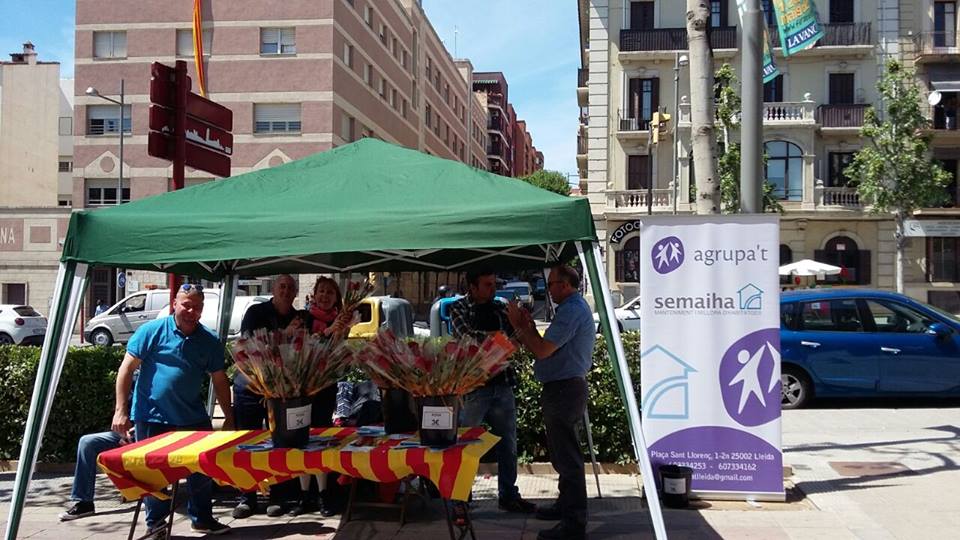 Activitat d’ apropament del dia de Sant Jordi.  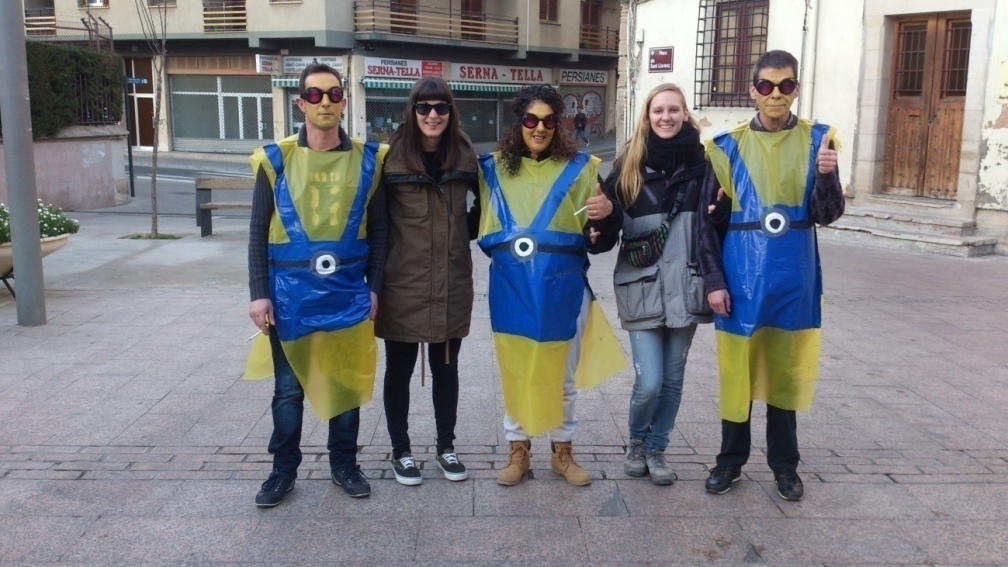 A la Rua del Centre Històric el dia del Carnestoltes. 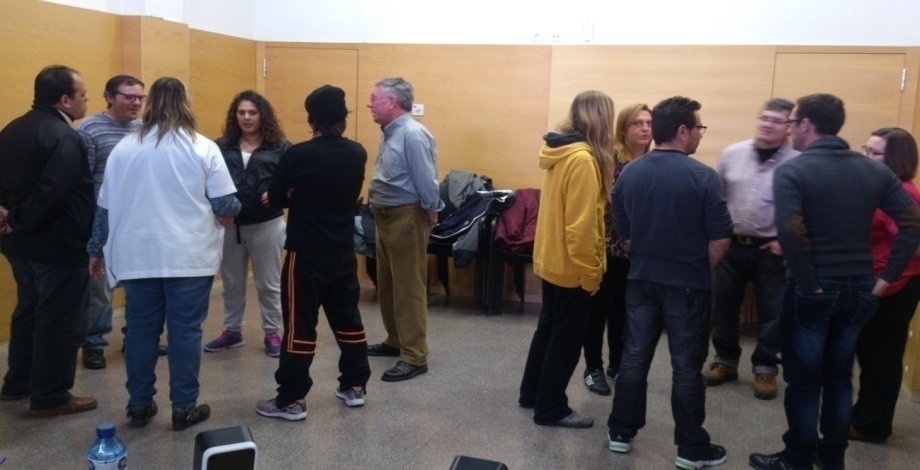 Dinàmica grupal al Grup d’habilitats socials.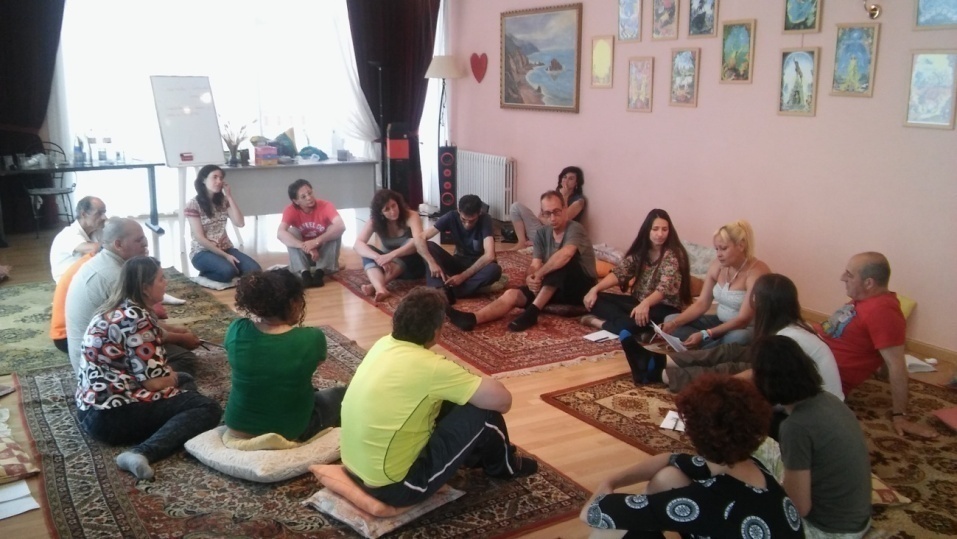 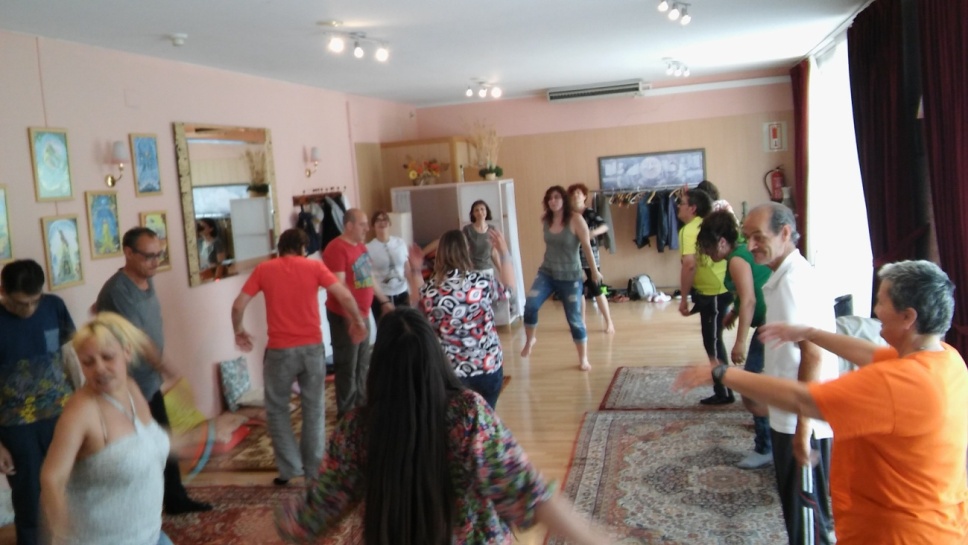 Taller d'expressió corporal i gestió d'emocions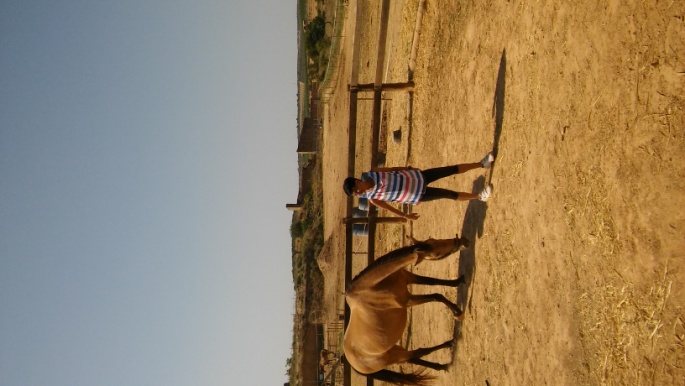 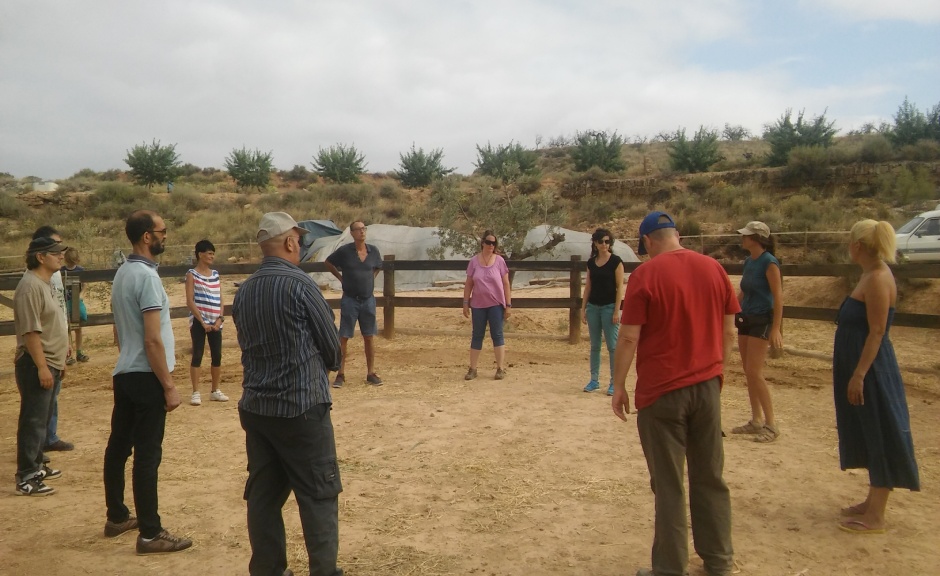 Taller d´equinoteràpia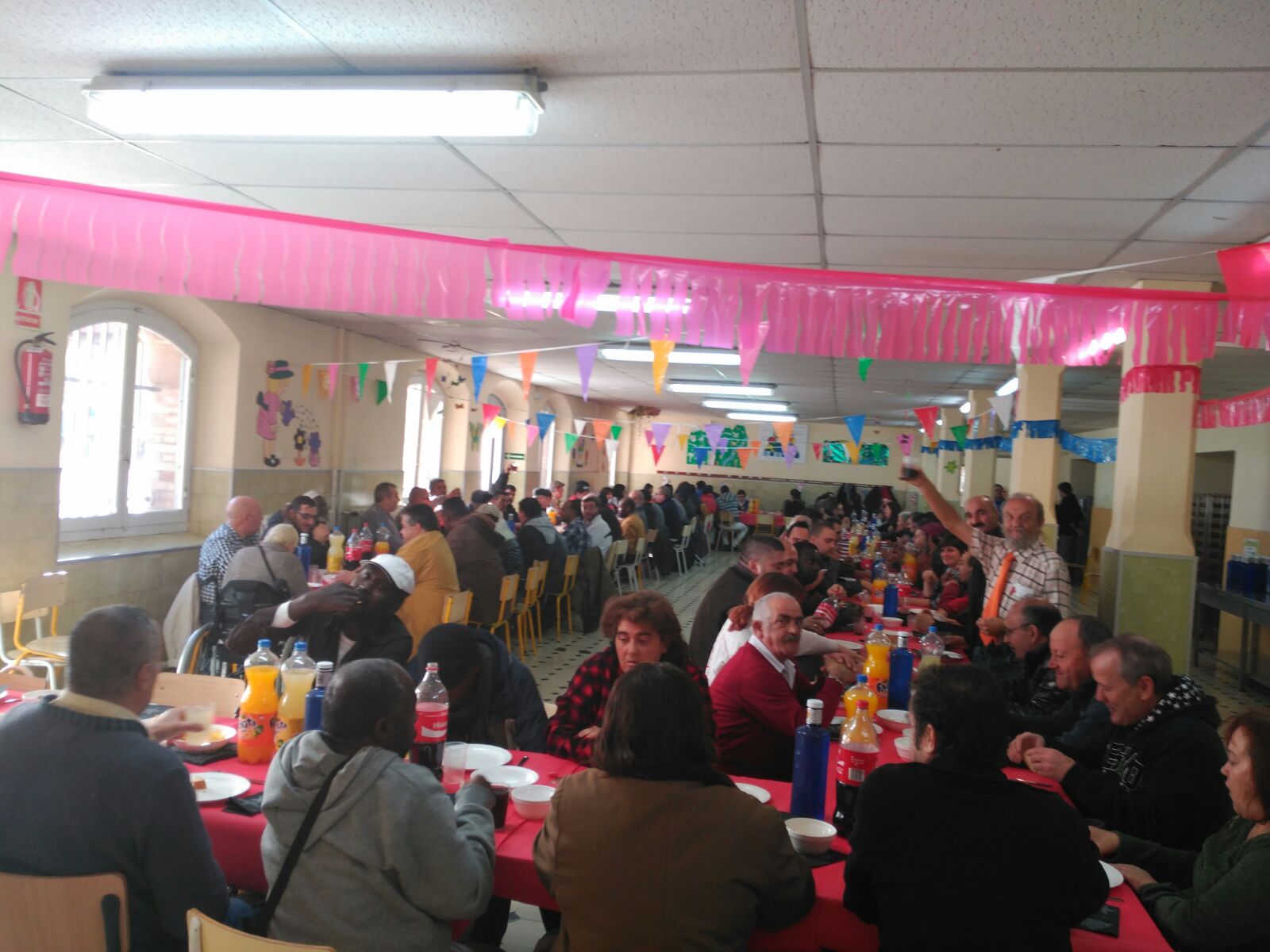 Dinar de Nadal.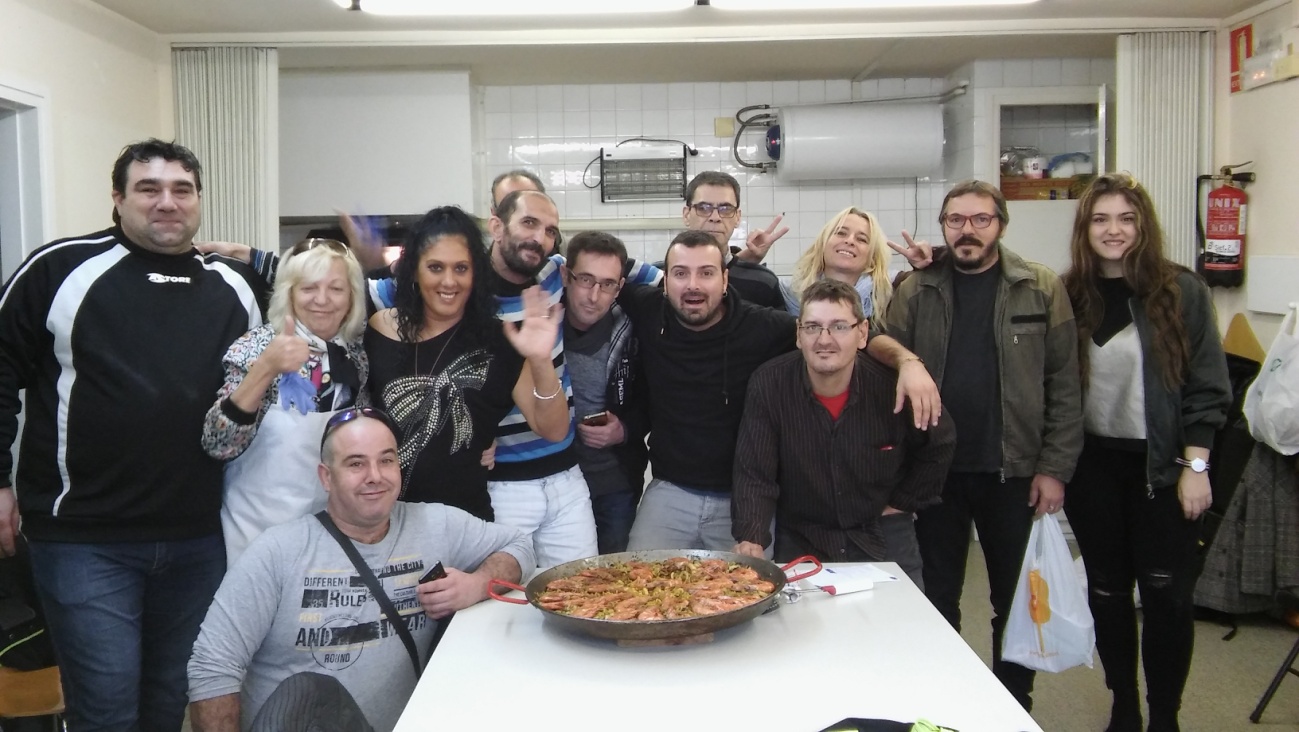 Taller de Cuina Saludable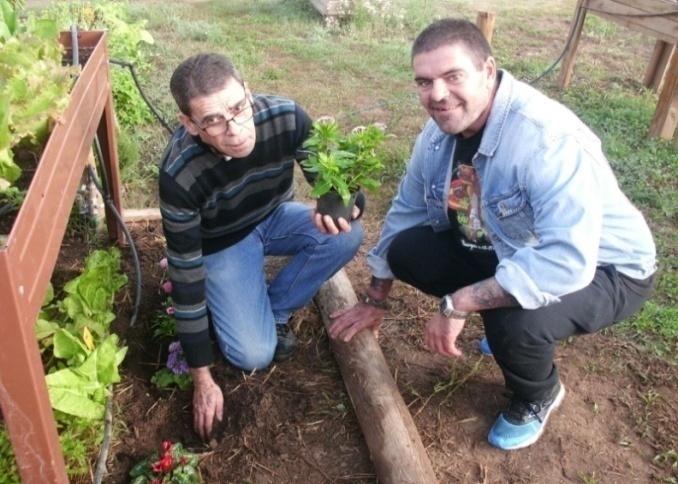 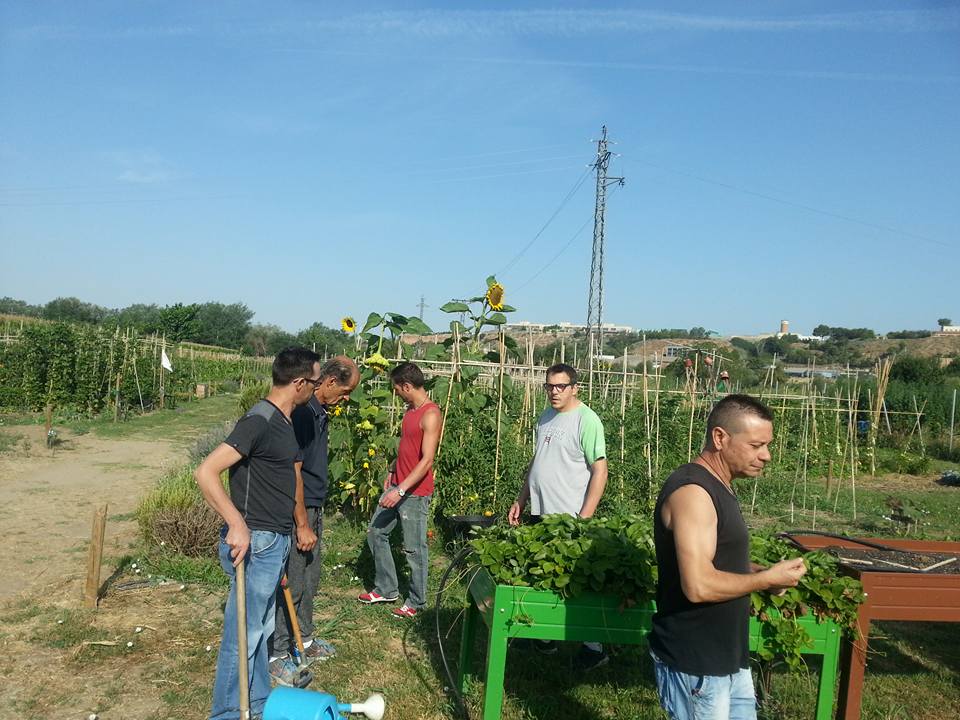 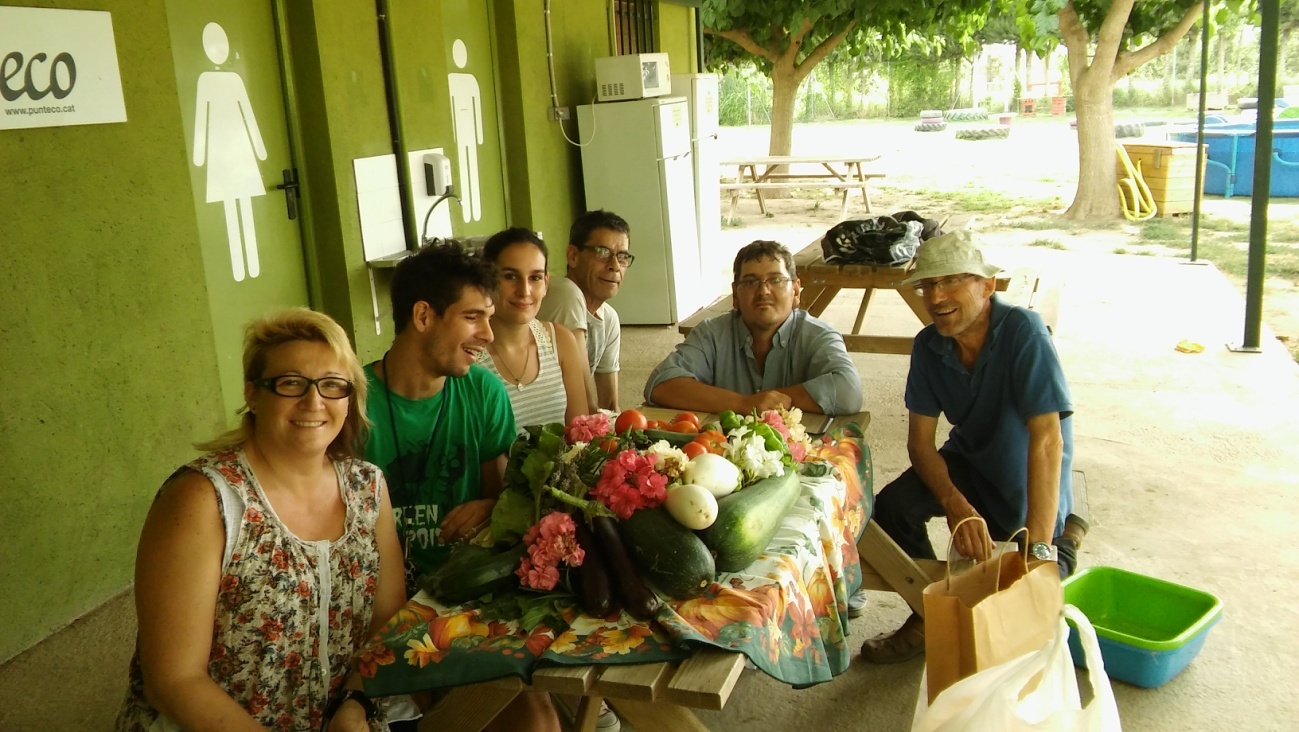 Taller d’ Hort-teràpia a Punt Eco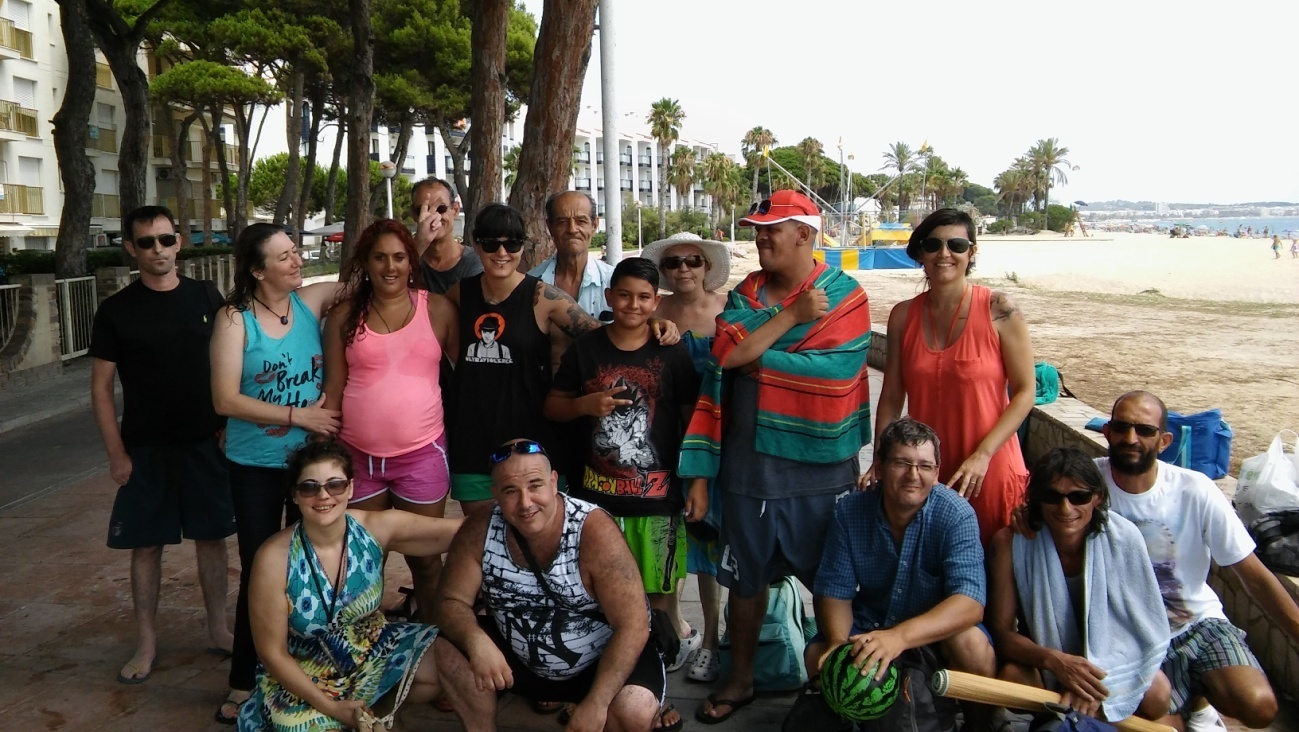 Sortida a la Platja de Tarragona.                                                        